Sarnia Minor Lacrosse Rep Team Coaching Application Forms 2023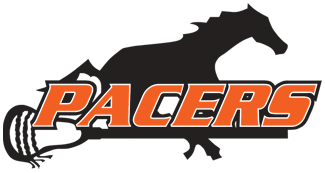 Application Deadline – Wednesday, November 1, 2023, by 6pm Please forward completed application and relevant documents to:Joel Cocarell, Rep Director at RepDirectorSMLA@gmail.comCc’d to: Steph Dunlop, President at PresidentSMLA@gmail.comName: _____________________________________________________________Address: ___________________________________________________________Contact Phone Number: _______________________________________________Email: ______________________________________________________________Head Coach Position Requested (please include a first and second choice):Would you accept another volunteer position within the Organization?NCCP Lacrosse Coaching Certification: (If you are already certified, please attach a copy of your trainer and NCCP coaching credentials, this can be obtained via https://thelocker.coach.ca/account/login.) Coach ( ) _______________________________ NCCP # ______________________________Trainer ( ) Expiry Date: ______________________ Certified __________ #: _________________Coaching/Playing/Evaluating Experience:Why do you want to Coach in the Sarnia Minor Lacrosse Association?What makes you a “good” candidate for the position you are seeking?Have you ever received a Match Penalty or Gross Misconduct as a coach or had to attend a disciplinary hearing for your actions as a coach, if so, please provide details.Please list any anticipated Bench Staff (assistant coaches, trainer, on floor helper)If you have a manager in mind, please provide their name and contact information.List 3 coaching/development areas of your which you consider your strengths:________________________________________________________________________________________________________________________________________________________________________________________________________________________________________________________________________________________________________________________________________________________________________________________________________________________________________________List 3 coaching/development areas that you would like to improve.________________________________________________________________________________________________________________________________________________________________________________________________________________________________________________________________________________________________________________________________________________________________________________________________________________________________________________________________________________________________________________________Mental Health is at the forefront of children’s sports, if selected as a Head Coach, please outline how you would ensure both you and your bench staff will provide a safe and fun environment for your team during practices and games.________________________________________________________________________________________________________________________________________________________________________________________________________________________________________________________________________________________________________________________________________________________________________________________________________________________________________________________________________________________________________________________Please provide 3 references, at least one being an assistant coach or association representative, and at least one parent.Is there any other information you would like to provide the Selection Committee ?Team/AssociationCategory/Age GroupPositionNameEmailType of Reference